Recepta per fer amb nens: Mona de Pasqua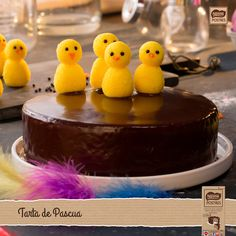 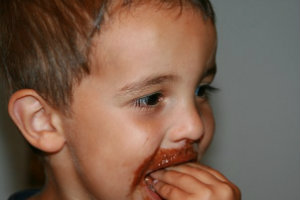 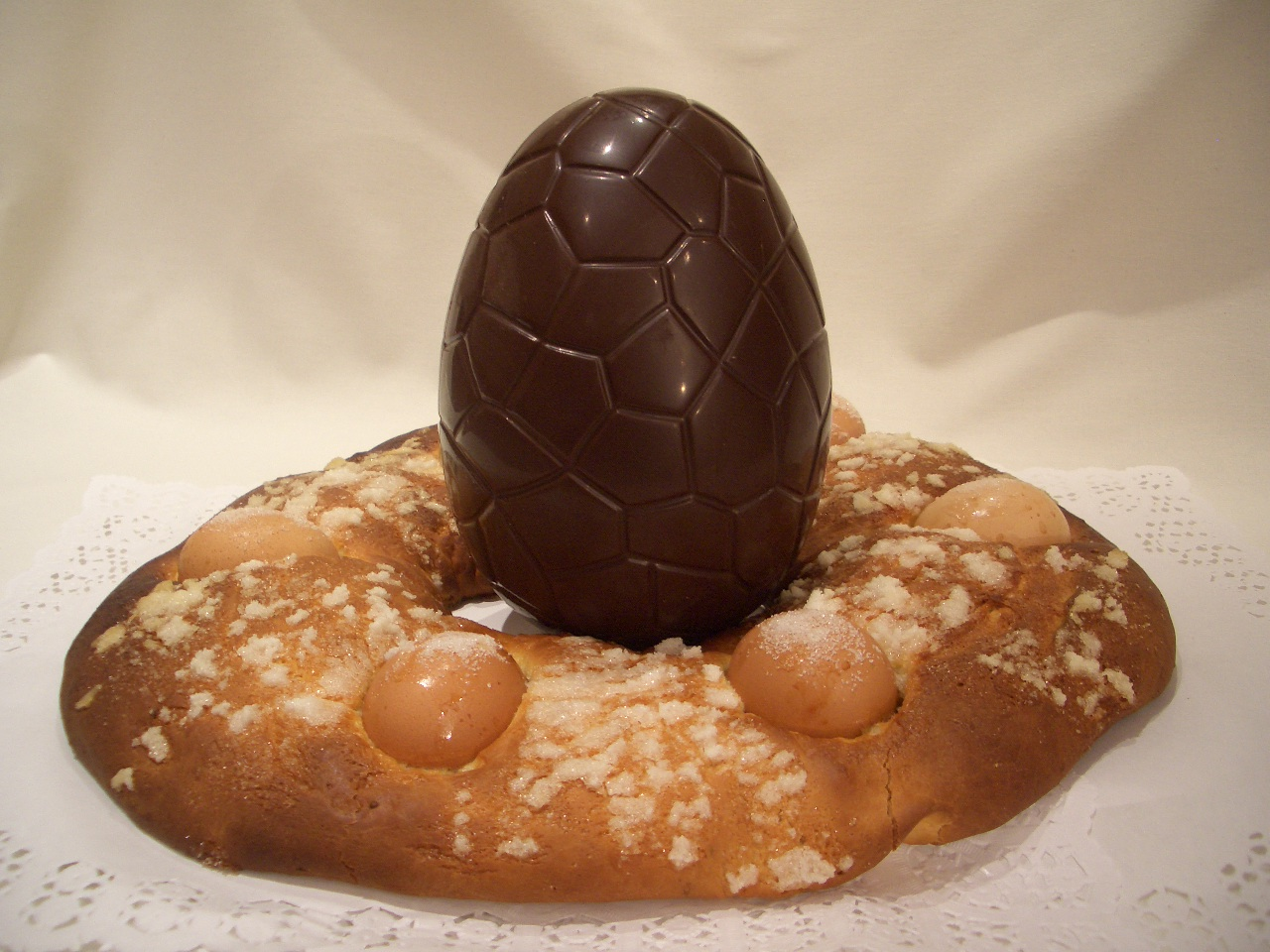 Ara  és un bon moment  per entrar a la cuina plegats i gaudir cuinant alguna cosa, descobrint el plaer de barrejar ingredients i crear amb les nostres pròpies mans allò que després ens menjarem.I en aquestes dates, he pensat que una bona excusa per entrar a la cuina i posar-se el davantal, és elaborar  la Mona de Pasqua!!!! Aquí teniu una senzilla recepta.Ingredients pel pa de pessic6 ous250 grams de farina250 grams de sucre1 cullerada de llevat (15 grams)Opcional- ratlladura de llimó al gustElaboració del pa de pessicSeparem les clares dels rovells dels ousMentre no les fem servir, reservem les clares a la neveraBarregem els rovells amb el sucre i anem remenant fins que quedi una massa molt fina, s’ha de treballar força!!Batre les clares a punt de neuAfegiu les clares a la massa, remenant poc a poc (intentant no desfer la textura de les clares)A poc a poc anem afegint la farina i el llevat (millor si ho aneu passant pel colador) i sense deixar de remenar.Ja podeu anar preescalfant el forn a 170ºQuan estigui tot barrejat agafeu una plata de forn o motlle, la unteu amb mantega i hi aboqueu la massa.Poseu-ho al forn, durant aproximadament,30-40 minuts.Farciment i decoració de la mona de pasquaAra que ja tenim el pa de pessic podem començar a farcir i decorar la mona. Aquesta part els agrada molt als nens i el millor és que se la puguin fer al seu gust i posant en funcionament tota la seva capacitat artística, imaginativa i creativa amb els ingredients que més els hi agradin. Per això us recomano que els deixeu llibertat per decorar. De ben segur que sortiran veritables obres d’art.Algunes idees:Podeu obrir el pa de pessic i posar-hi melmelada, xocolata, mantega, nata o almívar perquè sigui ben sucós.Podeu decorar els voltants del pastís untant-lo amb melmelada i enganxar-hi ametlles trinxades o altres.Podeu cobrir el pastís amb xocolata fondantPodeu fer dibuixos a sobre el pastís amb les fruites confitades damunt una capa fina de xocolata fossa I ara… el toc final!!!! Ous, figures, virutes o boles de xocolata, plomes de colors, etc... per acabar de guarnir-la. Tasta’m i Bon profit!AQUÍ US DEIXO UN VÍDEO DE LA TRADICIÓ DELS OUS DE PASQUAhttps://www.ccma.cat/tv3/super3/infok/lorigen-de-lou-de-pasqua/video/5498520/ FEU-VOS FOTOS, VÍDEOS, ESCRIBIU COMENTARIS O EL QUÈ VOLGUEU  DIR I HO PODEU ENVIAR SI US SEMBLA  A ALGÚN D’ AQUESTS CORREUS    lllover@xtec.cat  o  mcast277@xtec.cat o acid3@xtec.cat